АДМИНИСТРАЦИЯ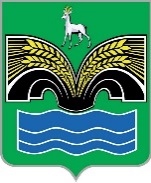 ГОРОДСКОГО ПОСЕЛЕНИЯ МИРНЫЙМУНИЦИПАЛЬНОГО РАЙОНА КРАСНОЯРСКИЙСАМАРСКОЙ ОБЛАСТИПОСТАНОВЛЕНИЕ	от 05 мая 2022 года № 73Об определении места и порядка подготовки запускафейерверков в местах массового пребывания людей при проведениипраздничных мероприятий В связи с проведением праздничного фейерверка, посвященного 77-й годовщине Победы в Великой Отечественной войне 9 мая 2022 года на Центральной площади пгт. Мирный в 22 ч. 00 минут, Администрация городского поселения Мирный муниципального района Красноярский Самарской области ПОСТАНОВЛЯЕТ:1.  В целях обеспечения пожарной безопасности и безопасности граждан в период подготовки и проведения праздничного фейерверка определить площадку для запуска фейерверков:- площадка в пгт. Мирный, ул. Шоссейная, 19.2. Охрана площадок и безопасность граждан при устройстве фейерверков возлагается на Администрацию поселения и организацию или лицо, проводящее фейерверк. 3. Безопасное расстояние от места проведения фейерверка до зданий и зрителей определяется с учетом требований инструкции применяемых пиротехнических изделий.4. На площадках, с которых запускаются пиротехнические изделия, запрещается курить и разводить огонь, а также оставлять пиротехнические средства без присмотра.5. Разместить настоящее постановление на официальном сайте администрации муниципального района Красноярский Самарской области в сети Интернет http://www.kryaradm.ru в разделе «Поселения/ Мирный». 6. Настоящее постановление вступает в силу со дня его официального опубликования.7.  Контроль за исполнением настоящего постановления оставляю за собой.Глава городского поселения Мирный муниципального района КрасноярскийСамарской области				                                     А.А. Мартынов